附件1：参考图片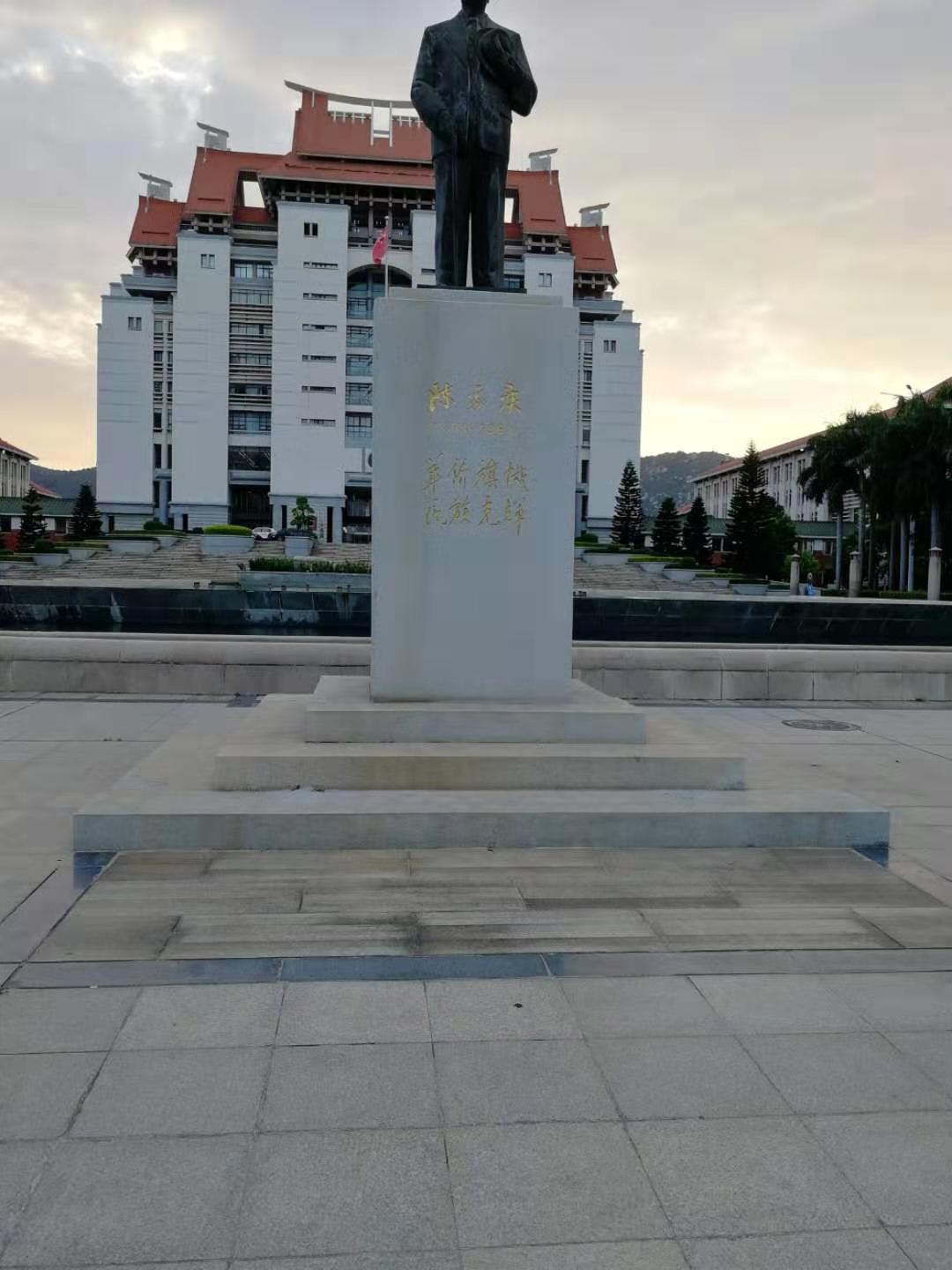 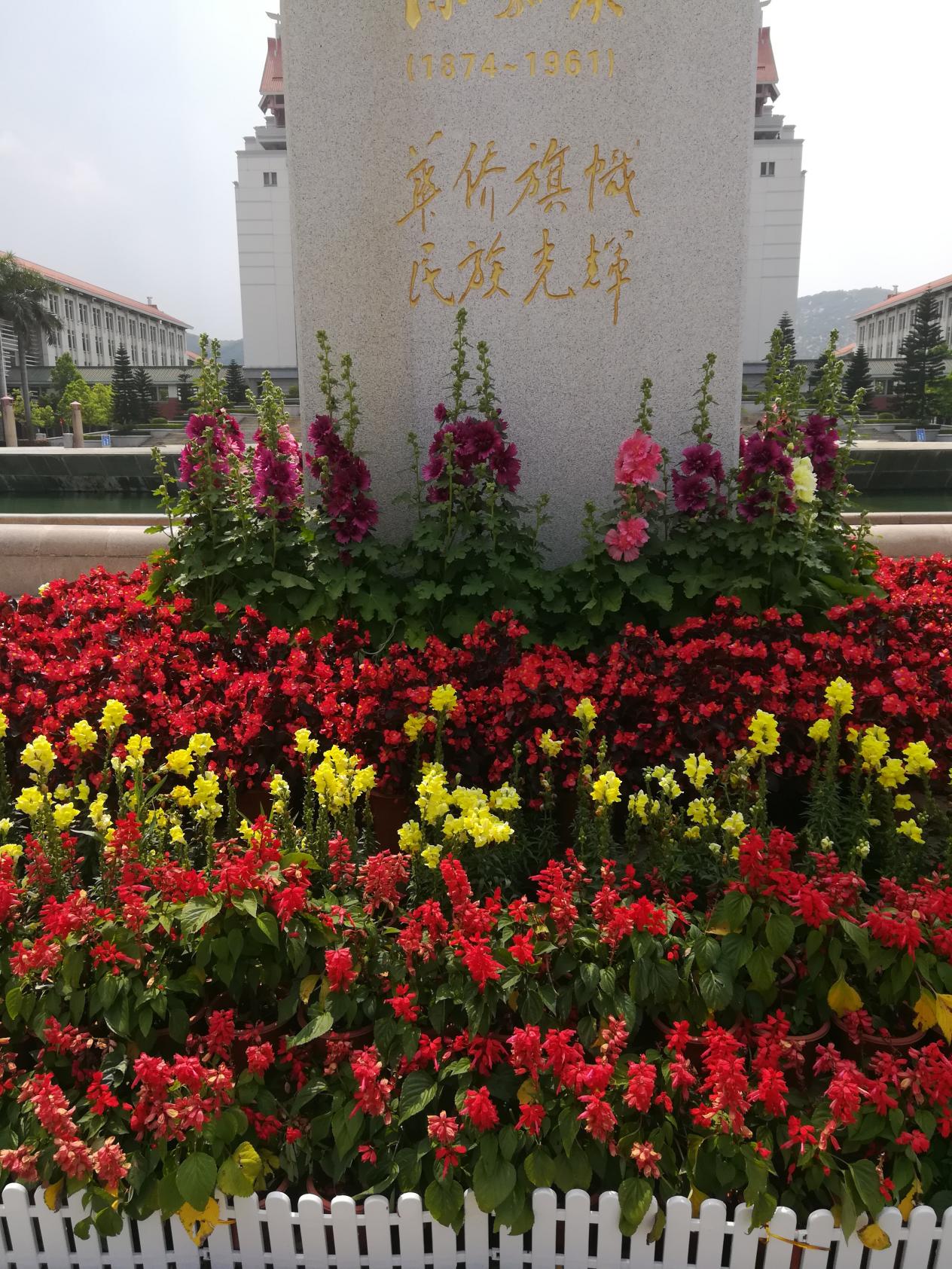 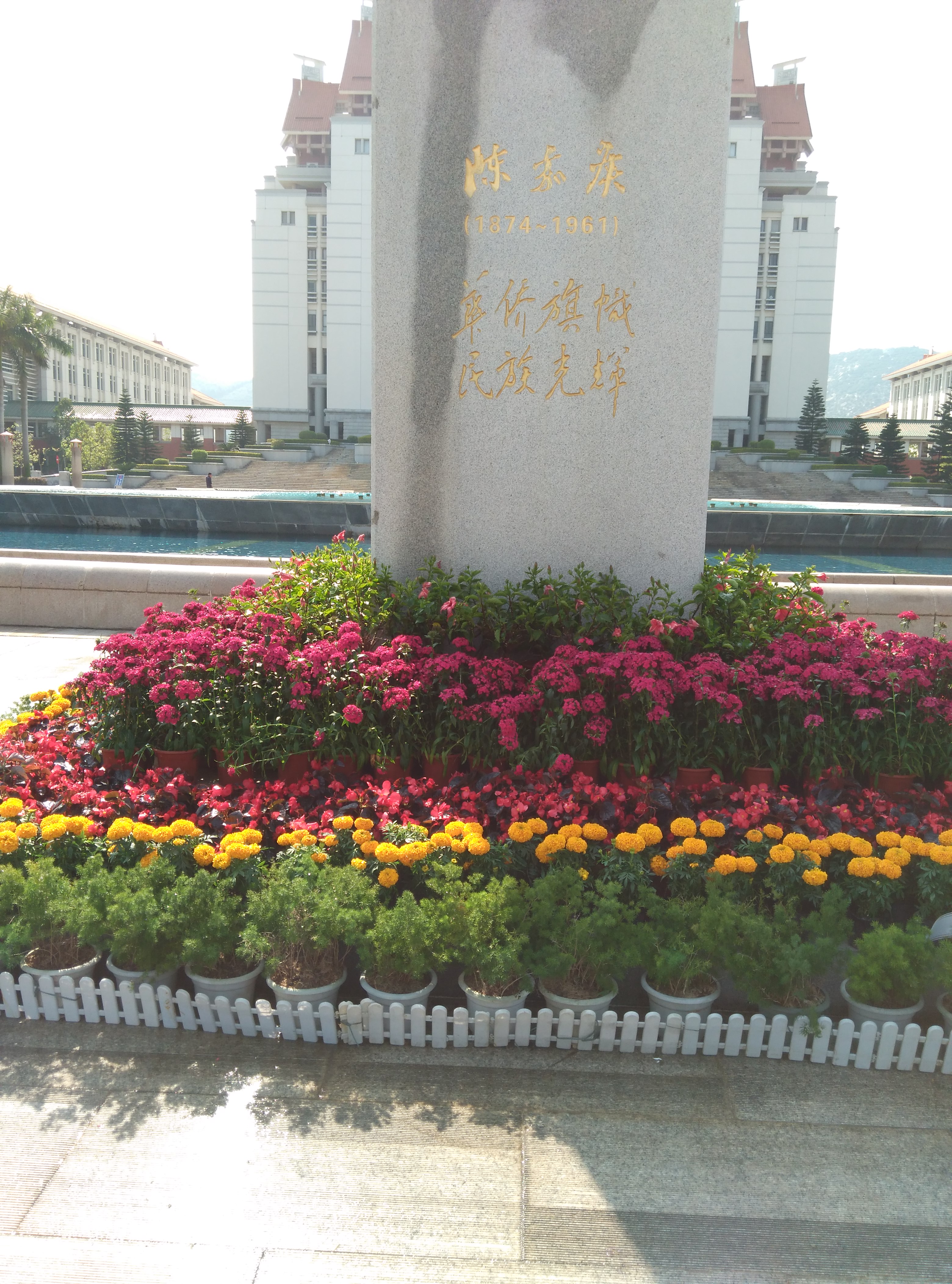 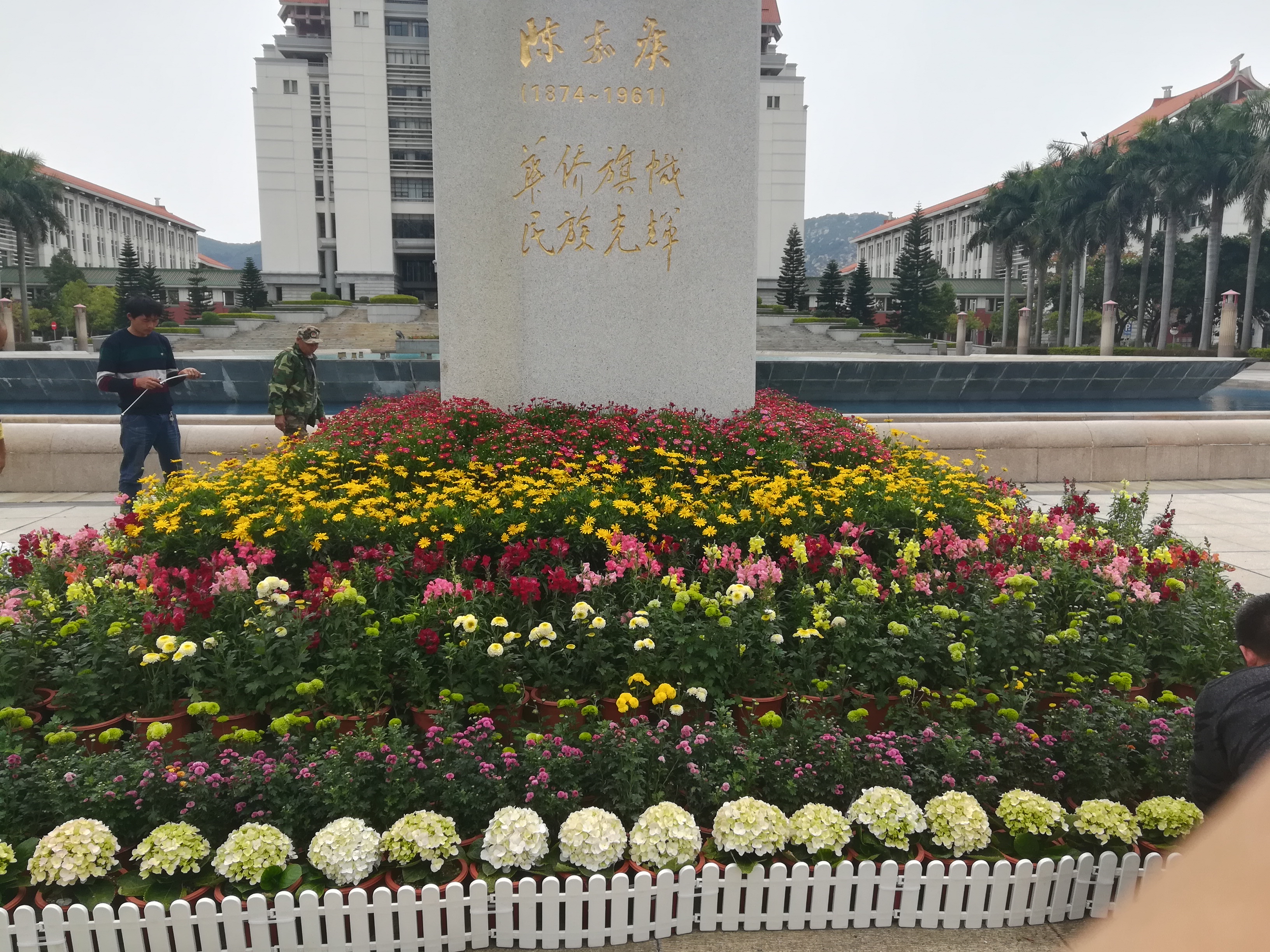 